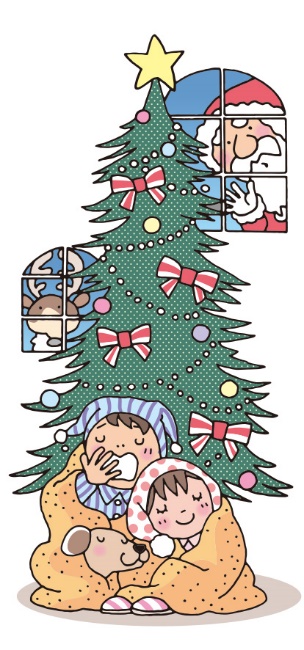 　□　寝つきが悪い　□　夜中に何度も目が覚める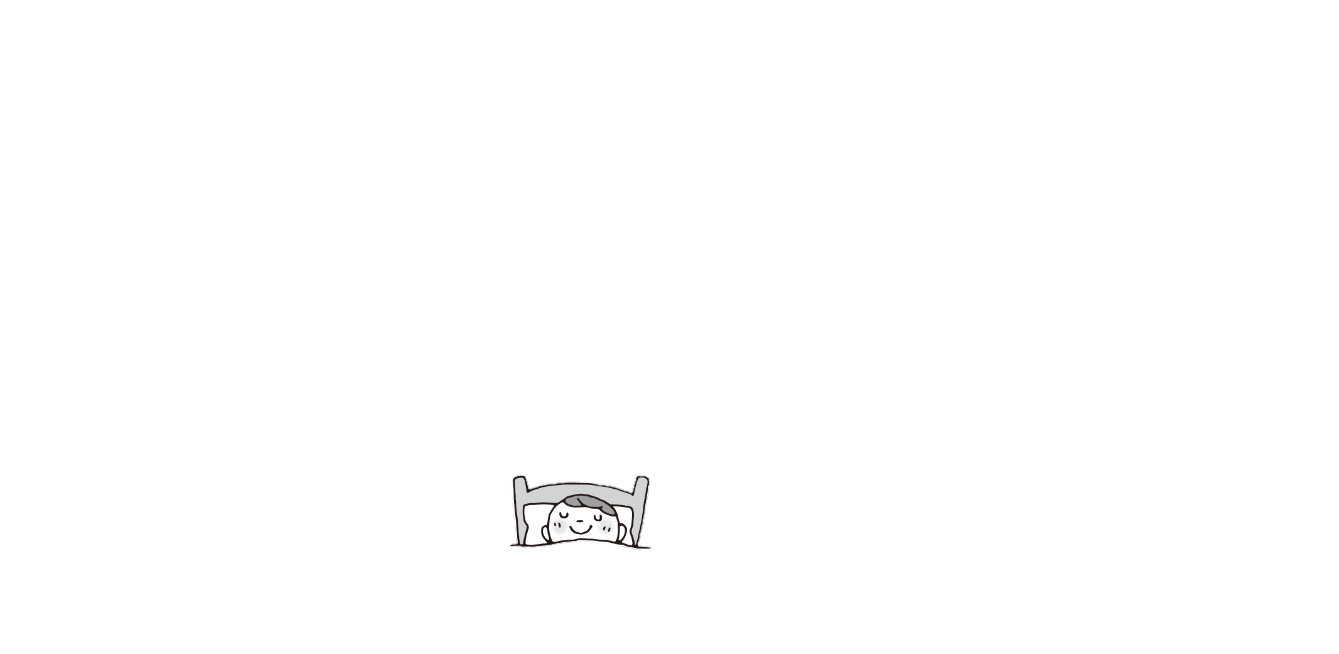 　□　一度起きた後、なかなか寝つけなくなる　□　早朝に目が覚めてしまう　□　睡眠時間のわりに熟睡感が感じられない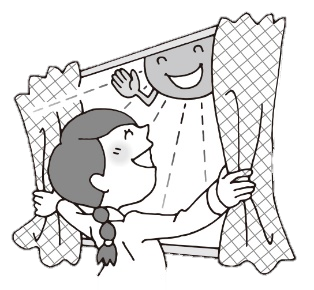 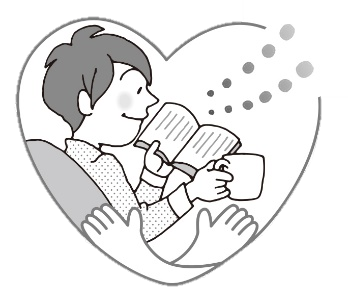 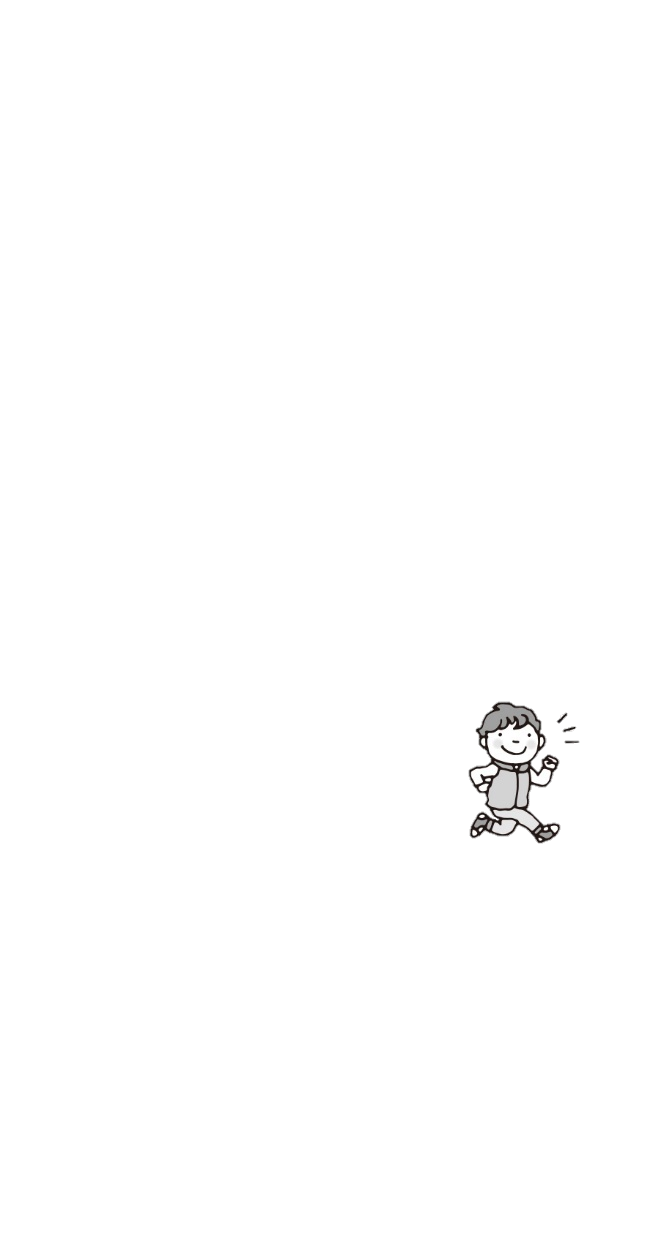 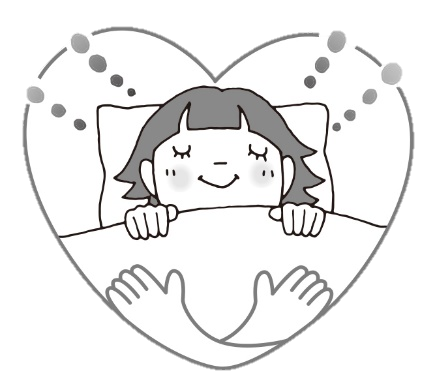 快眠のためにできることはたくさんあります。始められそうなことから試してみましょう！自分にあった「眠くなる方法」を見つけてみるのも良いですね！！佐賀県ではインフルエンザの流行発生警報はまだ継続中です。手洗いや適度な湿度の保持、こまめな換気、十分な休養やバランスの良い食事等を心がけ、感染予防に努めましょう。また、2年生は修学旅行、3年生は大学受験を控えていますので、体調はしっかり整えるようにしましょうね！！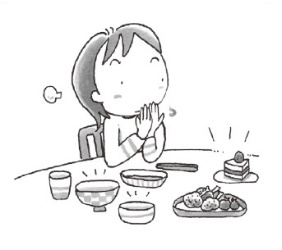 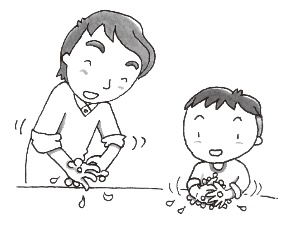 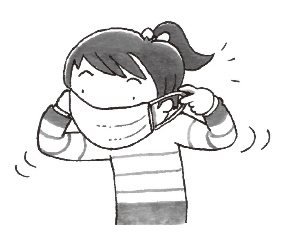 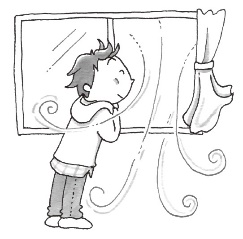 　　　換気をする　　　　　マスクをつける　　　手洗い・手指消毒をする　　　バランスの良い食事健康観察の継続をしよう自分の体調が悪いことに気づくためにも、毎日の検温は大切です。日々、体温を測定する習慣をつけてください。具合が悪いときは、自分のためにも、周りの人のためにも、外出をせずゆっくり休むことが大切です。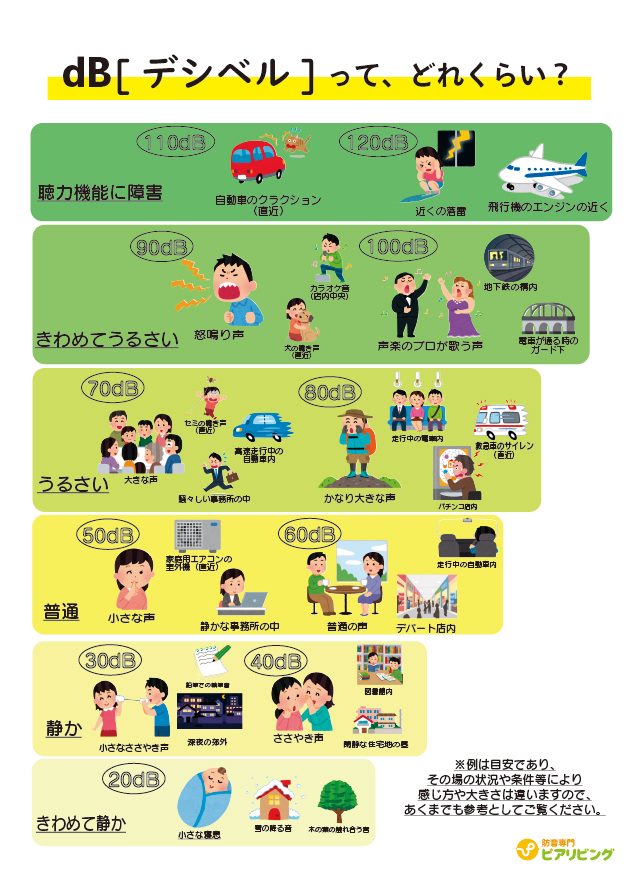 本当に怖いヘッドホン・イヤホン難聴ヘッドホン・イヤホン難聴とは・・・大きな音にさらされることで起こる難聴①騒音性難聴、②音響性難聴があります。①騒音性難聴は、工事の機械音や、工事音です。②音響性難聴は、コンサート・ライブ会場などの大きな音、ヘッドホンやイヤホンで大きな音を聞き続けることでおこります。ヘッドホンやイヤホン難聴は、じわじわと進行し、少しずつ両方の耳の聞こえ方が悪くなっていくため、初期には難聴を自覚しにくいことが特徴です。原因耳から入った音は、内耳の蝸牛にある有毛細胞という細胞で振動から電気信号に変換され、脳に伝わることで聞こえるようになります。しかし、大きい音を聞き続けていると、音の大きさと聞いている時間に比例して、有毛細胞が傷つき、壊れてしまいます。特にヘッドホンやイヤホンは耳の中に直接音が入るため、周囲に音漏れするほどの音で聞いていたり、長時間聞き続けたりすると、難聴が起こります。治療軽症の場合は、耳の安静を図ることで回復します。重症の場合は、内服や点滴による薬物療法を中心として治療を行います。ただし、これらを行っても聴力が十分に改善しないこともあります。予防ヘッドホンやイヤホンで音楽などを聞くときには、耳の健康を守るためにこれらのことを守りましょう！！①音量を下げたり、連続して聞かずに休憩を挟んだりする　　　　　②1日の使用を1時間未満にする③周囲の騒音を軽減する「ノイズキャンセリング機能」のついたヘッドホン・イヤホンを選ぶ